FLORIDA DEPARTMENT OF HEALTH IN MIAMI-DADE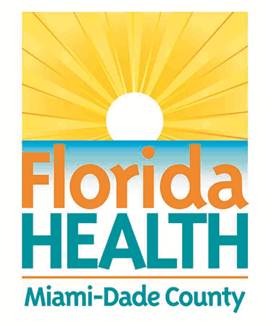 SCHOOL HEALTH PROGRAMROLES AND RESPONSIBILITIES:  SEVERE ALLERGIES Student: ___________________________ DOB: _________ Teacher: _____________ Grade: _______Parent/Guardian & Phone(s): ___________________________ School Year: __________________SEVERE ALLERGY ACTION PLAN:  Follow the attached physician action plan.________________________________                                                        ___________________        Parent/Guardian Signature     					                        Date  ________________________________				        __________________  Principal or School Administration Designee					          Date			       ____________________________			                     _________________	       School Nurse                                                                                                              DateSchool Responsibilities/AgreementsFamily Responsibilities/AgreementsStudent Responsibilities/AgreementsEpinephrine auto injector Kept:Staff authorized to administer epinephrine auto injector (review plan, recognize symptoms and respond):1. Provide medication for school site/replace any expired medication.  Exp. Date: ________1. Report any signs/symptoms Staff to administer medications per MDCPS training:2.Keep school staff informed of any changes in student condition or medications2. Do not trade food with othersStaff to contact 911/parent/guardian:3.  Available to accompany student on field trip and carry the epinephrine auto injector (complete school volunteer form).Alternate for parent/guardian (complete volunteer form):3. If applicable, carry epinephrine auto injector as directed by physician.Staff to direct EMS to the emergency4. (Severe Food Allergies)  Provide all meals/snacks for studentCPR certified staff:5. If applicable, check student is carrying epinephrine auto injector as directed by physicianPrevention at school site:School grounds:  Control of insectsContact MDCPS Safety, Environment, Hazards ManagementCafeteria:  ___________ free table or clean table with single use paper towel with MDCPS approved cleanser.  Cafeteria Manager:Teacher/paraprofessional to carry school two- way radioSubstitute teacher instructions: